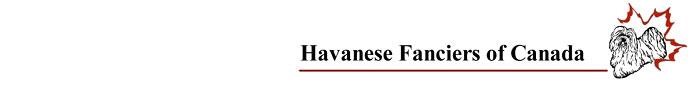 Agenda for Member Meeting – Facebook Messenger May 18, 2022   8:15 PM Ontario Time Agenda Attendance / Call Meeting to Order Acceptances of previous minutes and agenda  Shout OutsClaire Paulson Margaret WardleGeneral Reminders and Announcements  New MembershipsNew VotingNew Awards  New BusinessRole of sponsorship and mentorship discussionCovid and Health TestingReminder on Code of Conduct and ByLawsMembership UpdateBoard Meeting UpdatesNationalRegionalNext Meeting  Adjournment 1 | P a g e 